ЗВІТУчасть колективу кафедри клінічної лабораторної діагностики  у заході творча зустріч з поетом Тимченко А. О. «Поетична весна»Відповідальні особи –  доц. Карабут Л.В., доц. Ковальова В.І.Дата заходу – 08.04.2019 р.Місце проведення –    хімічний корпус НФаУ, вул. Валентинівська,4.Контингент – викладачі НФаУ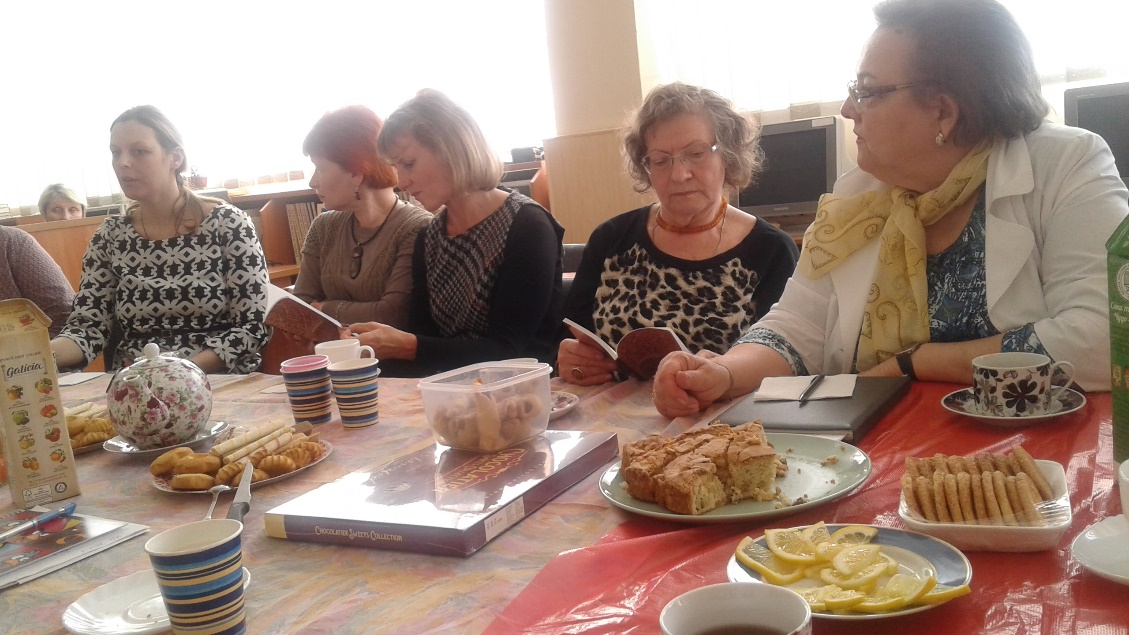 На фото:  поетеса Тимченко О.А. із викладачами НФаУ під час спілкування.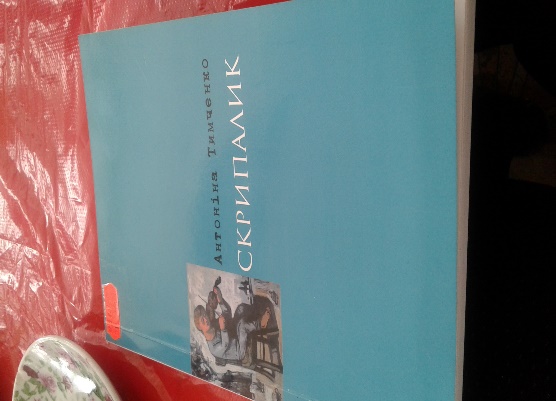 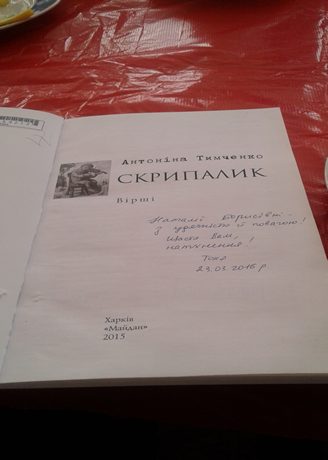 На фото:  збірник «Скрипалик» із віршами поетеси Тимченко О.А.